令和 3 年 11月 20 日　長野県看護協会　会員各位（一社）長野県理学療法士会会長　佐藤　博之（公印省略） 　　　　　　　　　　　　　　　　　　　　　　　　　　災害対策部長　三浦　一望　　　　　令和３年度　災害時リハビリテーション　WEB セミナーのご案内初冬の候、ますます御健勝のこととお慶び申し上げます。　近年未曽有の災害が各地で発生し、災害時におけるリハセラピストの活動が注目されております。長野県内においても令和元年の台風19号災害時などにおいて、県内外のセラピストが支援活動を行いました。　　今回、長野県における災害医療と災害リハビリテーションに関するWEB講習会を企画いたしました。　県内外での災害医療に多数携わっている２名の先生に、実際の現場での活動を中心に講演いただきます。　リハセラピストに限らず、多数の職種の方にご参加いただきますようご案内申し上げます。記1．期 日	令和 4年 1 月 22 日（土） 14：00-16：052.　場 所 　WEB 開催：Zoom ウェビナーを用いた WEB 研修会3.	講師および講演内容第1部	テーマ	『災害時における医療提供体制について』講師；金子　秀夫 先生（相澤病院　防災災害救護総合センター　救急・救護・災害医療対策室　室長）　　　　第2部　テーマ　『東日本大震災・令和元年台風19号長野県豪雨災害時のリハセラピストによる支援活動』講師　三浦　一望　氏（松本協立病院　リハビリテーション科）4． 日 程	　13 時 00 分～14 時 00 分	受付	　　　　　14 時 00 分～14 時 05 分	開会式	　　　　　14 時 05 分～14 時 55 分	第1部講演	　　　　　14 時 55 分～15 時 00 分	休憩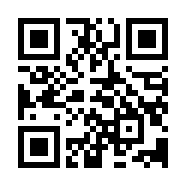 	　　　　　15 時 00 分～15 時 50 分	第2部講演	　　　　　15 時 50 分～16 時 00 分	質疑応答	　　　　　16 時 00 分～16 時 05 分	閉会式5.	参加費	無料6.	定 員	100名 先着順7.	申込方法　右記のアドレスよりお申込み下さい（オンライン申し込み）。https://bit.ly/3CVg3Gzまた右上の QR コードからもお申し込みいただけます。申込期限：令和 3年 1月 15 日（土）。お申し込み完了後、開催１週間前を目安にZoom ミーティング ID、パスワード等ご連絡致します（キャリアメールの場合事務局からのメールが届かない場合がございます。ご注意ください）8.	その他	本研修会では「Zoom」システムを利用します。事前にアプリケーションのダウンロード等のご対応をお願い致します。また、研修会当日はネットワーク環境が必要です。9.	問い合わせ先：準備委員長　相澤病院　谷内耕平（ai.47268@ai-hosp.or.jp）